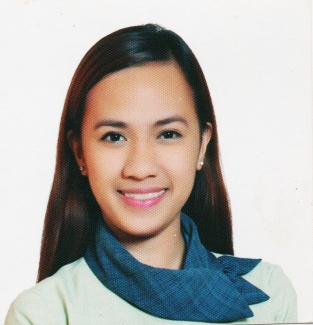 Personal Profile:Name:			MA. DIEVADIEVA.366838@2freemail.com  Objective:		To work in a company that would render the best of my skills and further enhance my ability propagation with the company's core objectives.Skills Profile:Proficient in Microsoft Office (Word, Excel  and PowerPoint). Flexible and able to handle multi-task work.Clerical works such as Sorting, Filing and Encoding.Knowledgeable in office orders and procedures.Creative, Dedicated, and Hardworking person.Cooperative in a team environment and can work independently. Work History:	Bright Head Tutorial Center, (Tutor  Teacher) , June 15, 2016 up to April 10, 2017Teaching all subjects in Primary level. Helping student in making their projects and homework. Saint Paul Educational Center, (Teacher Adviser) , June 05, 2013 up to March 31, 2016-    Teaching Primary level of students for 3 years. Handling Math, Science, and Computer.-     Keep all the student records. National Irrigation Administration (NIA) Construction Management Division, Internship Program  (Office Clerk) , April to May 2012Operate office machines, such as photocopiers, scanners, E-mail systems and personal computers.Process and prepare documents such as business and government forms. Type, format and edit other documents using computers and typewriters.Demo Power , Internship Program (Product Ambassador of Nestle Ice Cream) , April - May 2011 -     Represents a brand to targeted customers and  in order to generate sales opportunities.  -     Creates attention and sales leads.Pag-Ibig Fund Kamias Branch, MC Accounting Division, (On the Job Training) , Nov. 	‘2010 up to March ‘2011Compile, copy, sort and file records of office activities, business transactions and other activities.Review files, records and other documents to obtain information. Answer telephones, direct calls and take messages.Education and Trainings: 	Polytechnic University of the Philippines	Degree Course: Bachelor in Business Teacher Education (BBTE) Major in Business Technology/ Technology and Livelihood EducationS.Y 2009-2013              Ramon Magsaysay (Cubao) High School              Ermin Garcia St. Cor. EdsaCubao Q.C              S.Y. 2005-2009	“#QUESCIE@itsbest: A Revisit Professional Growth Program towards Educational Reforms”Quezon City Science High School , June 6 to 8, 2016 ( 3 days seminar )Eligibility: PRC – Licensure Examination for Teachers ( LET )	        Board Passer – March 20, 2016References:	(Available upon request.) I hereby certify that the above information is true and correct to the best of knowledge and belief.